Fragebogen für die SchmerzambulanzVor der ersten Vorstellung ist es sehr hilfreich, wenn Sie uns bereits einige Dinge über Ihr Kind und seine Krankheitsgeschichte mitteilen. Daher bitten wir Sie den folgenden Bogen auszufüllen und per Mail, Fax oder Post an uns zu senden. Unsere Mitarbeiter*innen werden sich für eine Terminvergabe bei Ihnen melden. Email an: spz.neuro@sana.de | Fax an: 030- 5518 5288 Post: SPZ Sana Klinikum Lichtenberg, Fanningerstr. 32; 10365 Berlin 1. Persönliche Daten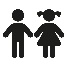 Vor- und Nachname des Kindes: 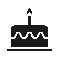 Geburtsdatum: 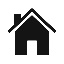 Adresse: 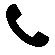 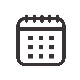 Datum der Anmeldung: Vielen Dank!
Ihr Team der SchmerzambulanzTelefonnummer:E-Mail: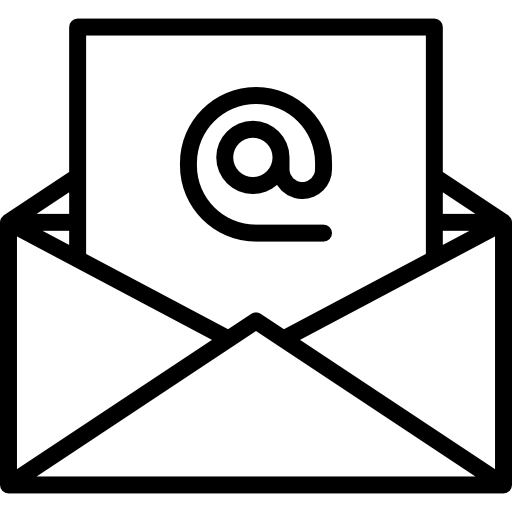 2.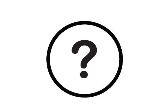 Schildern Sie bitte kurz den Grund für die Vorstellung in der Schmerzsprechstunde.Schildern Sie bitte kurz den Grund für die Vorstellung in der Schmerzsprechstunde.2.1.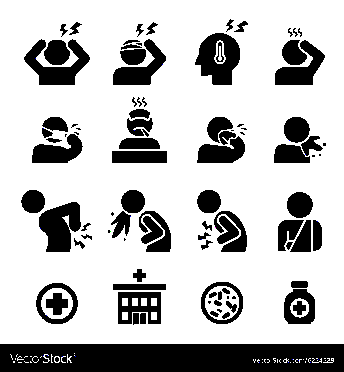 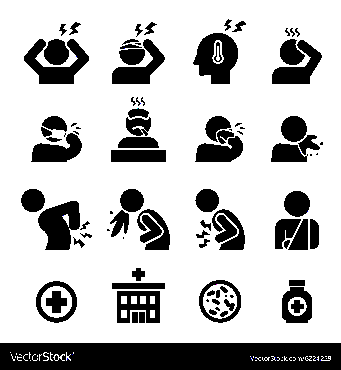 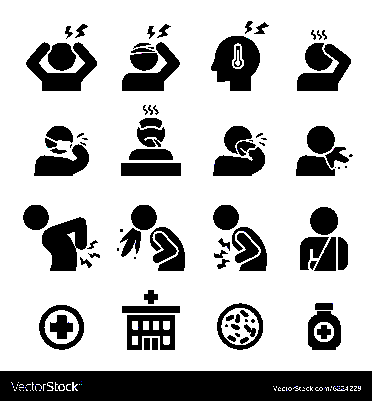 Um welche Art von Schmerzen handelt es sich (z.B. Kopf-, Bauch-, Rückenschmerzen)?Gibt es noch Schmerzen anderen Körperstellen? Um welche Art von Schmerzen handelt es sich (z.B. Kopf-, Bauch-, Rückenschmerzen)?Gibt es noch Schmerzen anderen Körperstellen? 2.2.Seit wann bestehen die Schmerzen? Seit wann bestehen die Schmerzen? 2.3.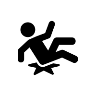 Sind Auslöser bekannt?Sind Auslöser bekannt?2.4.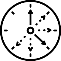 Wie häufig treten die Schmerzen auf?Wie häufig treten die Schmerzen auf?2.5.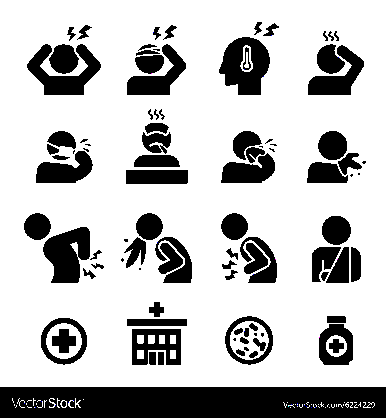 Bestehen Begleitsymptome? Bestehen Begleitsymptome? 2.6.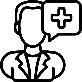 Welche Diagnostik wurde bisher durchgeführt?Welche Diagnostik wurde bisher durchgeführt?2.7.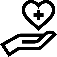 Welche Therapien wurden angewandt (z.B. Physiotherapie, Psychotherapie)?2.8.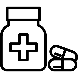 Welche Medikamente wurden bislang eingenommen? Und mit welchem Erfolg?Dauermedikation: 3. Eigen-/Familienanamnese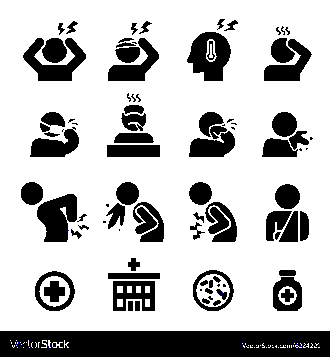 Hat Ihr Kind weitere Erkrankungen?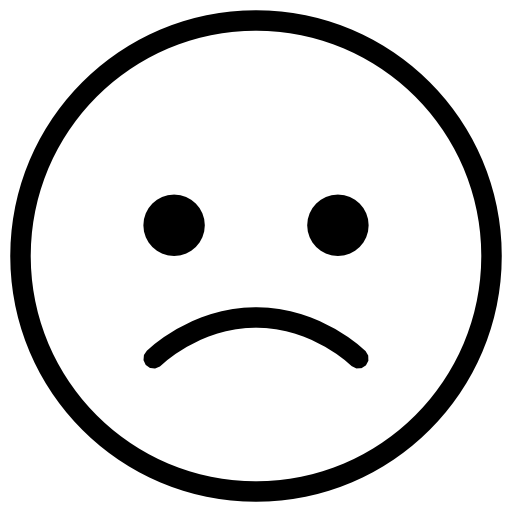 Gibt es seelische Belastungsfaktoren?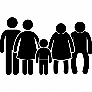 Gibt es in der Familie Erkrankungen?4.Schule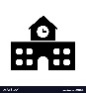 Welche Schule und Klasse besucht Ihr Kind zurzeit?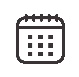 Gab es in den letzten 6 Monaten Fehlzeiten? 5.Alltag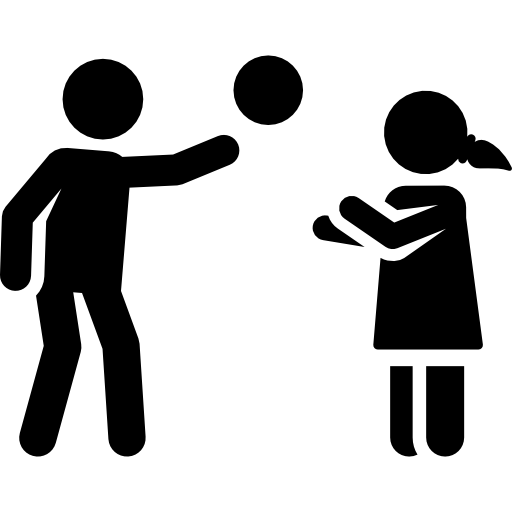 Gibt es schmerzbezogene Einschränkungen im Alltag / in der Freizeit?6.Wer hat Ihnen empfohlen Ihr Kind bei uns vorzustellen? 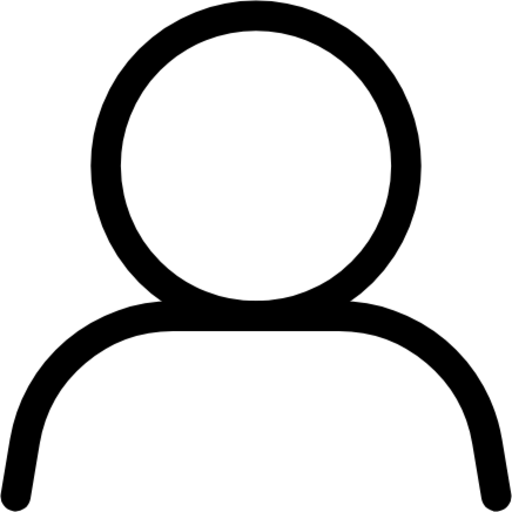 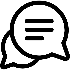 Gibt es noch andere Dinge, die Sie uns mitteilen möchten?